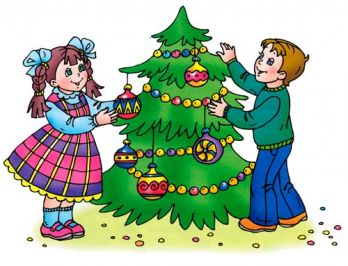 Детям о празднике Новый годКак рассказать детям о празднике Новый годНовогодние путешествия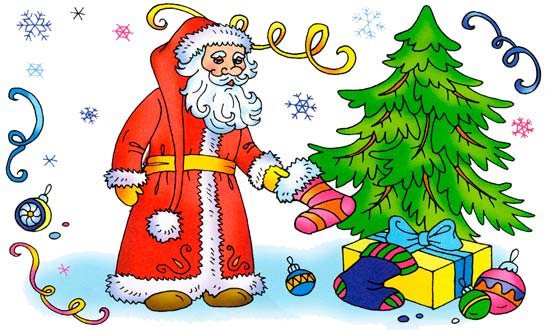 Кто же первый придумал праздновать Новый год? Никто не знает точно! Ведь этот день празднуют все народы с древних времён. Правда, к каждому народу Новый год приходит в своё время. Кроме того, существует множество разных традиций и обычаев.Долгое время древние славяне праздновали Новый год 1 марта. Они подарили нам традицию зажигать огоньки на новогодних ёлках. Зажигание огня обещало хороший урожай. С принятием христианства Новый год стали отмечать 1 сентября.Более 300 лет тому назад, в 1700 году, царь Пётр I приказал праздновать Новый год 1 января. Тогда же появилась традиция украшать ёлки, устраивать фейерверки и новогодние костюмированные карнавалы.Хочешь больше узнать о том, как празднуют Новый год в других странах? Когда часы начинают бить полночь, англичане открывают задние двери дома. Из них тихонько выходит старый год. С последним ударом открывают парадные двери и встречают Новый год.В Венгрии в первую секунду нового года начинают свистеть в детские дудочки, рожки и свистульки. Таким образом отгоняют от дома злых духов и призывают радость.В Германии, как только часы начинают бить полночь, люди разного возраста залазят на стулья, столы и кресла. А с последним ударом дружно с радостными приветствиями «впрыгивают» в Новый год. Только представь, какой шумный у них праздник!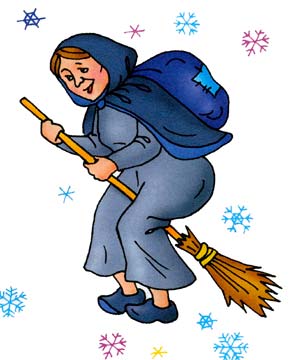 В Италии принято из квартир в последнюю минуту старого года выбрасывать разбитую посуду, старую одежду и даже мебель. За ними летят хлопушки, конфетти, бенгальские огни. Говорят: если выбросишь старое — купишь новое, ещё лучшее. А все дети ожидают волшебницу Бефану, которая прилетает ночью на метле и через каминную трубу попадает в дом. Фея наполняет подарками детские ботинки, специально подвешенные к камину.Испанцы в новогоднюю ночь едят виноград. Но не просто едят, а ещё и считают. Ягод должно быть ровно 12 — по одной за каждый из двенадцати грядущих месяцев.В Скандинавии в первые секунды нового года принято хрюкать под столом, чтобы отогнать от семьи болезни и неудачи.В современном Китае Новый год — это праздник фонарей. Только празднуют его не 1 января, а каждый раз меняют дату. В новогоднюю ночь на улицах и площадях зажигают множество маленьких фонариков. Китайцы верят, что искры от них прогоняют злых духов.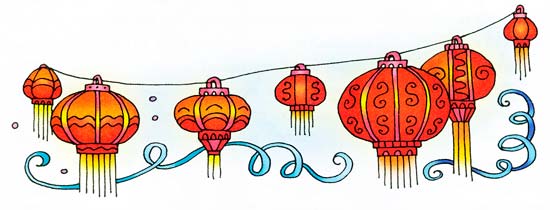 Японские дети встречают Новый год в новой одежде. Считают, что это принесёт удачу и здоровье. В новогоднюю ночь дети кладут под подушку рисунок с изображением своей мечты. Желание должно осуществиться.Новый год в Индии можно отпраздновать восемь раз! В один из таких дней — Гуди Падва — необходимо съесть листву дерева ним-ним. Оно очень горькое и неприятное на вкус. Но индийцы верят, что эта листва оберегает человека от болезней и бед.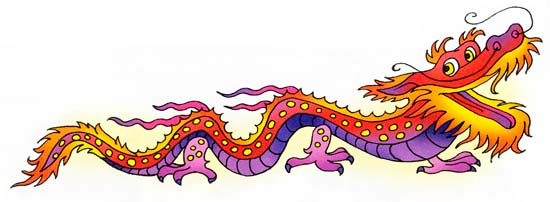 В Болгарии традиционно встречают Новый год дома. Перед началом праздника самый младший член семьи стоит возле ёлки и поёт гостям колядки. Благодарные родственники дарят ему подарки.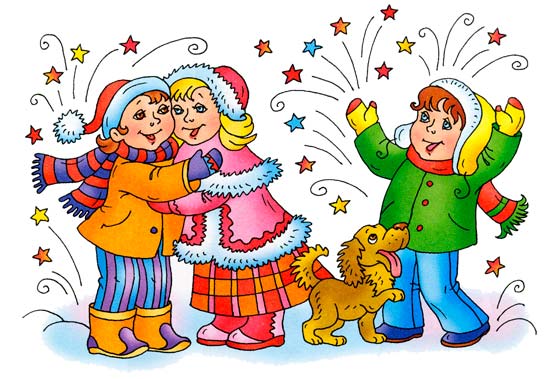 Как зовут Деда Мороза?В нашей стране знаменитый дедушка — Дед Мороз. Он одет в длинную красную шубу с белым мехом. У Деда Мороза длинная белая борода, а в руках — посох. Приходит он в гости не только с подарками, а и со своей помощницей — внучкой Снегурочкой.В США, Канаде, Великобритании и странах Западной Европы Деда Мороза зовут Санта Клаус. Он одет в красную курточку, украшенную белым мехом, и в красные шаровары. На голове — красный колпак.В Швеции два Деда Мороза: дедушка с крючковатым носом Юлтомтен и карлик Юлниссаар. Оба под Новый год оставляют подарки на подоконниках.В Финляндии новогоднего деда зовут Йоулупукки. У него высокая конусообразная шапка и красный наряд. Окружают его гномы в остроконечных шапочках и накидках с белым мехом.А эстонского Деда Мороза называют Йиулувана. Он похож на своего друга Йоулупукки. Во Франции тоже два Деда Мороза. Одного зовут Пэр-Ноэль, что означает «Отец Рождество». Он добрый и приносит детям подарки в корзине. Второго зовут Шаланд. Этот бородач носит меховую шапку и тёплый дорожный плащ. В его корзине спрятаны розги для непослушных и ленивых детей.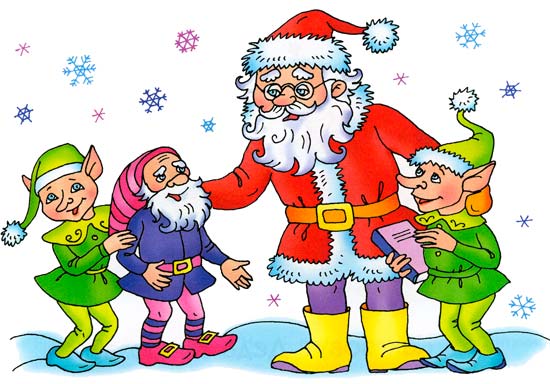 В Италии к детям приходит старенькая фея Бефана. Она залетает в дом через дымовую трубу. Хорошим детям фея приносит подарки, а непослушным достаётся только пепел.В Румынии «снежного дедушку» зовут Мош Кречун. Он очень похож на нашего Деда Мороза. В Узбекистане его зовут Корбобо. Он одет в полосатый халат и красную тюбетейку. Корбобо ездит на ослике, навьюченном мешками с новогодними подарками.Новогодние стихиМорозОй, ой, ой! Как морозВсе окошки занёс!Опушил, опахнулБудто белым крылом,А местами сверкнулСеребристым цветком.Ветви пальм, целый лесОн на стёкла нанёс,Честь искусству его!Здесь тепло; нужды нет.На дворе каково?Там он колет и жмёт.Автор: Б. М. Фёдоров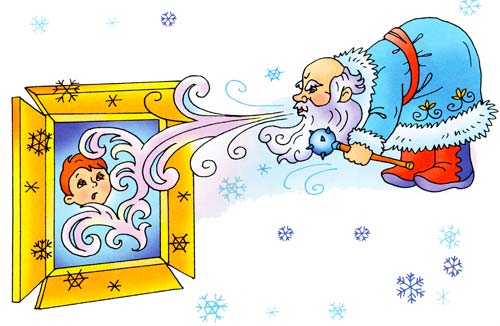 ЗимаБелый снег пушистыйВ воздухе кружитсяИ на землю тихоПадает, ложится.И под утро снегомПоле забелело,Точно пеленоюВсё его одело.Тёмный лес что шапкойПринакрылся чуднойИ заснул под неюКрепко, непробудно...Автор: И. 3. Суриков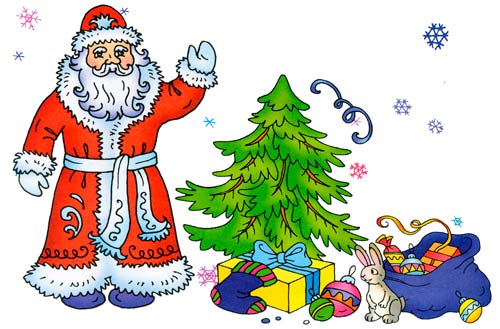 Зимняя песенкаВот зима пришлаСеребристая,Белым снегом замелаПоле чистое.Днём с детьми на конькахВсё катается;Ночью в снежных огонькахРассыпается...В окнах пишет узорЛьдом-иголочкойИ стучится к нам во дворСо свежей ёлочкой.Автор: Р. А. Кудашёва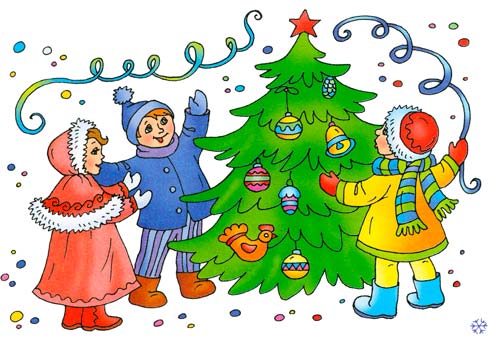 В лесу родилась ёлочка(Отрывок)В лесу родилась ёлочка,В лесу она росла,Зимой и летом стройная,Зелёная была.Метель ей пела песенку:«Спи, ёлочка, бай-бай!»Мороз снежком укутывал:«Смотри, не замерзай!»Везёт лошадка дровенки,На дровнях старичок.Срубил он нашу ёлочкуПод самый корешок.И вот ты здесь, нарядная,На праздник к нам пришлаИ много-много радостиДетишкам принесла.Автор: Р. А. Кудашёва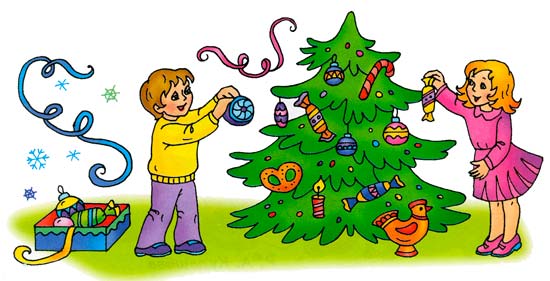 Зимняя сказочкаДед Мороз да старуха ЗимаДержат тайный совет в чаще леса,Как им братью меньшую спастиОт ружья, от силков, от капкана,Когда снегом покроет поля,Белым инеем — старые сосны.«Вот что, дедка Мороз:Рыжим белкам пошитьНа безвременье серые шубки,Зайцу, трусу косому, треухСправить белый да белый тулупчик».«Так, старуха. На белом снегуНе приметит их зоркий охотник».И всю ночь от зари до зари,Кроит, строчит старуха обновки:Зайцу — белый треух, рукавички, тулуп,Шубку серую — белке-плутовке.Автор: О. А. Беляевская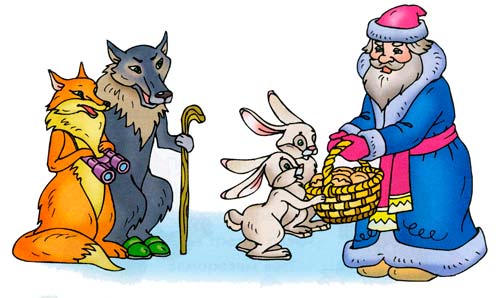 